3ème étape de B’N Dream : AUTOPORTRAIT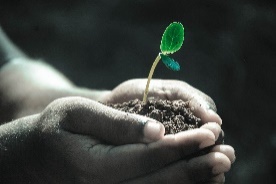 CONTEXTE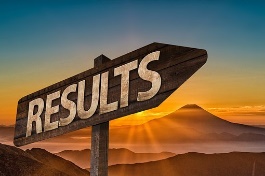 OBJECTIF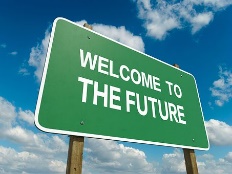 PROCESS